   MUNICIPAL DE ARARAQUARA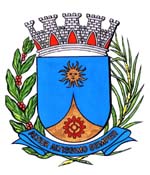   0073/16.:  EDIO LOPES:Araraquara, _________________                    _________________	Indico ao senhor Prefeito Municipal, fazendo-lhe sentir a necessidade de entrar em entendimentos com departamento competente, no sentido de ser providenciada a Limpeza de Mato sobre a calçada,  na Rua Maurício Galli, na altura do número 110 na Vila Sedenho,   desta cidade.	No local os moradores pedem solução ao problema da limpeza de Mato sobre a calçada dificultando o trânsito de pedestres no local em frente a Instância do Uirapuru, conforme fotos em anexo. Araraquara, 07 de Janeiro de 2016.EDIO LOPESVereador